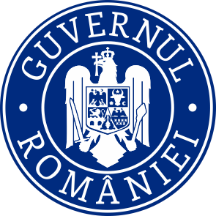 	APROB,	Director generalAnicuța TRĂISTARUCalendar orientativ privind lansările de cereri de proiecte în 2022Nr.crtAxa prioritarăObiectiv specificBeneficiariValoare apel de proiecte (euro)Data estimată pentru publicare Ghid in consultareData estimată pentru lansare apel proiecteData estimată pentru închiderea apeluluiApel competitiv/ non-competitivNr.crtAxa prioritarăObiectiv specificBeneficiariValoare apel de proiecte (euro)Data estimată pentru publicare Ghid in consultareData estimată pentru lansare apel proiecteData estimată pentru închiderea apeluluiApel competitiv/ non-competitiv1.2 - Administrație publică și sistem judiciar accesibile și transparenteO.S. 2.3-Asigurarea unei transparențe și integrități sporite la nivelul sistemului judiciar în vederea îmbunătățirii accesului și a calității serviciilor furnizate la nivelul acestuiaUNEJ1.010.857februarie 2022martie  2022aprilie 2022CompetitivTotal Total Total 1.010.857